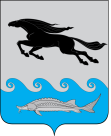 АДМИНИСТРАЦИЯМУНИЦИПАЛЬНОГО ОБРАЗОВАНИЯ «СЕЛЬСКОЕ ПОСЕЛЕНИЕ КАРАЛАТСКИЙ СЕЛЬСОВЕТ КАМЫЗЯКСКОГО МУНИЦИПАЛЬНОГО РАЙОНА АСТРАХАНСКОЙ ОБЛАСТИ» ПОСТАНОВЛЕНИЕ23.03.2022 г.									№ 19Руководствуясь Градостроительным кодексом РФ, Гражданским кодексом РФ, Федеральным законом от 06.10.2003 № 131-ФЗ «Об общих принципах организации местного самоуправления в Российской Федерации», Уставом муниципального образования «Сельское поселение Каралатский сельсовет Камызякского  муниципального района Астраханской области»ПОСТАНОВЛЯЕТ:1. Создать комиссию по землепользованию и застройке муниципального образования «Сельское поселение Каралатский сельсовет Камызякского  муниципального района Астраханской области».2. Утвердить состав комиссию по землепользованию и застройке муниципального образования «Сельское поселение Каралатский сельсовет Камызякского  муниципального района Астраханской области» (приложение №1).3. Утвердить Положение о комиссии по землепользованию и застройке муниципального образования «Сельское поселение Каралатский сельсовет Камызякского  муниципального района Астраханской области» (приложение №2).4. Настоящее постановление администрации муниципального образования «Сельское поселение Каралатский сельсовет Камызякского муниципального района Астраханской области» разместить на официальном сайте муниципального образования «Сельское поселение Каралатский сельсовет Камызякского муниципального района Астраханской области»  в информационно-телекоммуникационной сети «Интернет» и организовать публикацию настоящего постановления в районной газете «Маяк дельты».		5. Настоящее постановление разместить в федеральнонго государственной информационной системе «Единый портал государственных и муниципальных услуг (функций)» (https://www.gosuslugi.ru/), а также на официальном сайте Администрации муниципального образования «Сельское поселение Каралатский сельсовет Камызякского муниципального района Астраханской области» https://admkaralatskii.ru/ и на информационном стенде в здании Администрации муниципального образования «Сельское поселение Каралатский сельсовет Камызякского муниципального района Астраханской области».6.  Контроль за выполнением настоящего Постановления возложить на главу администрации.Настоящее постановление вступает в силу со дня его официального опубликования.			Настоящее постановление вступает в силу со дня его подписания.Глава муниципального образования 					«Сельское поселение Каралатский сельсовет Камызякского муниципальногорайона Астраханской области»				           	  И.В.Рябова							     Приложение №1Утвержденпостановлением администрациимуниципального образования «Сельское поселение Каралатский сельсовет Камызякского  муниципального района Астраханской области» от 23.03.2023 №19СОСТАВкомиссии по землепользованию и застройке муниципального образования «Сельское поселение Каралатский сельсовет Камызякского  муниципального района Астраханской области»    Приложение №2Утвержденпостановлением администрациимуниципального образования «Сельское поселение Каралатский сельсовет Камызякского  муниципального района Астраханской области» от 23.03.2023 № 19Положение о комиссии по землепользованию и застройке муниципального образования «Сельское поселение Каралатский сельсовет Камызякского  муниципального района Астраханской области»1. Общие положения1.1. Комиссия по землепользованию и застройке муниципального образования «Сельское поселение Каралатский сельсовет Камызякского  муниципального района Астраханской области»  (далее - Комиссия) является постоянно действующим коллегиальным органом при администрации муниципального образования «Сельское поселение Каралатский сельсовет Камызякского  муниципального района Астраханской области», формируется в целях рассмотрения вопросов местного значения в области градостроительной деятельности, осуществления мероприятий по организации и проведению публичных слушаний по проектам Генерального плана, Правил землепользования и застройке, в том числе по проектам, предусматривающим внесение в них изменений, а также обеспечения соблюдения прав физическими и юридическими лиц. 1.2. В своей деятельности Комиссия руководствуется Конституцией Российской Федерации; Земельным кодексом Российской Федерации от 29.12.2004 №188-ФЗ; Гражданским кодексом Российской Федерации от 31.11.1994 №51-ФЗ; Градостроительным кодексом Российской Федерации от 29.12.2004 №190-ФЗ; Федеральным законом от 06.10.2003 №131-ФЗ «Об общих принципах организации местного самоуправления в Российской Федерации»; Законом Астраханской области от 12.11.2007 №66/2007-ОЗ «Об отдельных вопросах правового регулирования градостроительной деятельности в Астраханской области», Уставом муниципального образования «Сельское поселение Каралатский сельсовет Камызякского  муниципального района Астраханской области»2. Структура Комиссии2.1. В состав Комиссии входит председатель Комиссии, заместитель председателя Комиссии, члены Комиссии, секретарь Комиссии. 2.2. Все участники Комиссии, утвержденного состава, обладают правом голоса, обязаны принимать участие в работе Комиссии лично.2.3. Председатель комиссии, а в его отсутствие – заместитель председателя комиссии руководит деятельностью комиссии, председательствует на заседаниях, организует работу комиссии, осуществляет общий контроль за реализацией принятых комиссией решений.2.4. Секретарь комиссии:- по поручению председателя комиссии и (или) заместителя председателя комиссии формирует повестку заседания по заявлениям органов местного самоуправления, физических и юридических лиц;- оповещает членов комиссии о созыве очередного заседания;- информирует членов комиссии о повестке заседания не позднее чем за 3 дня до его проведения;- ведет и оформляет протоколы заседаний комиссии, рекомендации и заключения комиссии. При отсутствии секретаря комиссии его обязанности исполняет лицо, уполномоченное председателем комиссии, либо его заместителем (в отсутствии председателя комиссии). Члены комиссии участвуют в заседаниях комиссии лично, без права передоверия голоса. В случае отсутствия члена комиссии на заседании он имеет право представить свое мнение по рассматриваемым вопросам в письменной форме за своей подписью. Письменное мнение участвует в голосовании.2.5. На заседание комиссии могут приглашаться представители органов государственной власти, органов местного самоуправления, общественных объединений, иных организаций, физические и юридические лица и их представители.3. Задачи и функции Комиссии3.1. Задачи Комиссии:- рассмотрение заявлений заинтересованных лиц о предоставлении разрешения на условно разрешенный вид использования земельного участка или объекта капитального строительства (далее - условно разрешенный вид использования);- рассмотрение заявлений заинтересованных лиц о предоставлении разрешения на отклонение от предельных параметров разрешенного строительства, реконструкции объектов капитального строительства;- рассмотрение предложений о подготовке проекта Генерального плана, Правил землепользования и застройки;- рассмотрение предложений о внесении изменений в Генеральный план муниципального образования «Сельское поселение Каралатский сельсовет Камызякского  муниципального района Астраханской области», в Правила землепользования и застройки муниципального образования «Сельское поселение Каралатский сельсовет Камызякского  муниципального района Астраханской области»; - организация подготовки проекта внесения изменений в Генеральный план муниципального образования «Сельское поселение Каралатский сельсовет Камызякского  муниципального района Астраханской области», в Правила землепользования и застройки муниципального образования «Сельское поселение Каралатский сельсовет Камызякского  муниципального района Астраханской области»; - проведение публичных слушаний по проектам Генерального плана муниципального образования «Сельское поселение Каралатский сельсовет Камызякского  муниципального района Астраханской области», Правил землепользования и застройки «Сельское поселение Каралатский сельсовет Камызякского  муниципального района Астраханской области», проектам внесения изменений в Генеральный план муниципального образования «Сельское поселение Каралатский сельсовет Камызякского  муниципального района Астраханской области», Правила землепользования и застройки муниципального образования «Сельское поселение Каралатский сельсовет Камызякского  муниципального района Астраханской области», в порядке, предусмотренном Градостроительным кодексом РФ;- организация и проведение публичных слушаний по вопросу предоставления разрешения на отклонение от предельных параметров разрешенного строительства объекта капитального строительства на земельном участке на территории муниципального образования «Сельское поселение Каралатский сельсовет Камызякского  муниципального района Астраханской области»;- организация и проведение публичных слушаний по вопросу предоставления разрешения на условно разрешенный вид использования земельного участка на территории муниципального образования «Сельское поселение Каралатский сельсовет Камызякского  муниципального района Астраханской области»;- рассмотрение обращений заинтересованных лиц по иным вопросам, связанным с реализацией Правил.3.2. Функции Комиссии:- прием и рассмотрение заявления и прилагаемых к нему обосновывающих документов;- организация межведомственного электронного взаимодействия;- подготовка проекта Генерального плана муниципального образования «Городское поселение город Камызяк Камызякского муниципального района Астраханской области», Правил землепользования и застройки муниципального образования «Городское поселение город Камызяк Камызякского муниципального района Астраханской области»;- подготовка проекта внесения изменений в Генеральный план муниципального образования «Сельское поселение Каралатский сельсовет Камызякского  муниципального района Астраханской области», Правила землепользования и застройки муниципального образования «Сельское поселение Каралатский сельсовет Камызякского  муниципального района Астраханской области»;- организация и проведение публичных слушаний по вопросу утверждения Генерального плана, Правил землепользования и застройки, внесения изменений в Генеральный план, Правила землепользования и застройки;- осуществляет подготовку заключения по результатам публичных слушаний по вопросам утверждения Генерального плана, Правил землепользования и застройки, а также по вопросам внесения изменений в Генеральный план, Правила землепользования и застройки, а также рекомендаций в соответствии с действующим законодательством Российской Федерации.       - осуществляет подготовку протокола и заключения по результатам публичных слушаний по вопросу предоставления разрешения на отклонение от предельных параметров разрешенного строительства объекта капитального строительства на земельном участке на территории муниципального образования «Сельское поселение Каралатский сельсовет Камызякского  муниципального района Астраханской области»;       - осуществляет подготовку протокола и заключения по результатам публичных слушаний по вопросу предоставления разрешения на условно разрешенный вид использования земельного участка на территории муниципального образования «Сельское поселение Каралатский сельсовет Камызякского  муниципального района Астраханской области»;             - подготовка проекта постановления администрации муниципального образования «Сельское поселение Каралатский сельсовет Камызякского  муниципального района Астраханской области» о предоставлении разрешения на отклонение от предельных параметров разрешенного строительства объекта капитального строительства на земельном участке на территории муниципального образования «Сельское поселение Каралатский сельсовет Камызякского  муниципального района Астраханской области»;- подготовка проекта постановления администрации муниципального образования «Сельское поселение Каралатский сельсовет Камызякского  муниципального района Астраханской области»  о предоставлении разрешения на  условно разрешенный вид использования земельного участка на территории муниципального образования «Сельское поселение Каралатский сельсовет Камызякского  муниципального района Астраханской области».4. Права и обязанности Комиссии4.1. Лица, входящие в состав Комиссии обязаны:1) присутствовать на заседаниях Комиссии лично, участвовать в обсуждении рассматриваемых вопросов и выработки решений;2) при невозможности присутствия на заседании заблаговременно извещать об этом секретаря Комиссии;3) в случае необходимости направлять секретарю Комиссии свое мнение по вопросам повестки дня в письменном виде.4.2. Комиссия имеет право:1) запрашивать и получать у государственных, общественных и иных организаций и должностных лиц необходимые документы, материалы необходимые для осуществления работы комиссии.2) контролировать исполнение принятых решений комиссии;3) осуществлять иные права, связанные с деятельностью комиссии, в соответствии с действующим законодательством Российской Федерации. 5. Порядок работы Комиссии5.1. Формой работы Комиссии являются заседания. Комиссия правомочна на принятие решений при участии в заседании не менее половины членов комиссии, включая председателя и (или) заместителя председателя комиссии. При определении правомочности комиссии учитываются присутствующие на заседании члены комиссии и письменные мнения отсутствующих членов комиссии.5.2. Решение комиссии принимается простым большинством голосов. Решение считается принятым, если за него проголосовало более половины членов комиссии, принявших участие в заседании комиссии. При равенстве голосов решающим является голос председательствующего на заседании комиссии. Член комиссии, не согласившийся с принятым решением, имеет право в письменной форме изложить свое особое мнение.5.3.  По итогам заседания комиссии в течение 5 рабочих дней оформляется протокол, который в течение 2 рабочих дней подписывают председательствующий на заседании комиссии и секретарь комиссии. К протоколу заседания комиссии прилагаются копии материалов, связанных с темой заседания.«О комиссии по землепользованию и застройке муниципального образования «Сельское поселение Каралатский сельсовет Камызякского  муниципального района Астраханской области»Рябова Ирина Владимировна- глава администрации муниципального образования «Сельское поселение Каралатский сельсовет Камызякского муниципального района Астраханской области» ;Фидуров Дмитрий Николаевич- директор МКОУ «Каралатская СОШ», заместитель председателя комиссии;Тюлегенова Зульфия Магзомовна- документовед администрации муниципального образования «Сельское поселение Каралатский сельсовет Камызякского муниципального района Астраханской области», секретарь комиссии ;Члены комиссии:Жилисова Фарида Ленковна- депутат Совета муниципального образования «Сельское поселение Каралатский сельсовет Камызякского муниципального района Астраханской области», учитель МКОУ «Каралатская СОШ» ;Грабовская Тамара Петровна- инспектор ВУР.